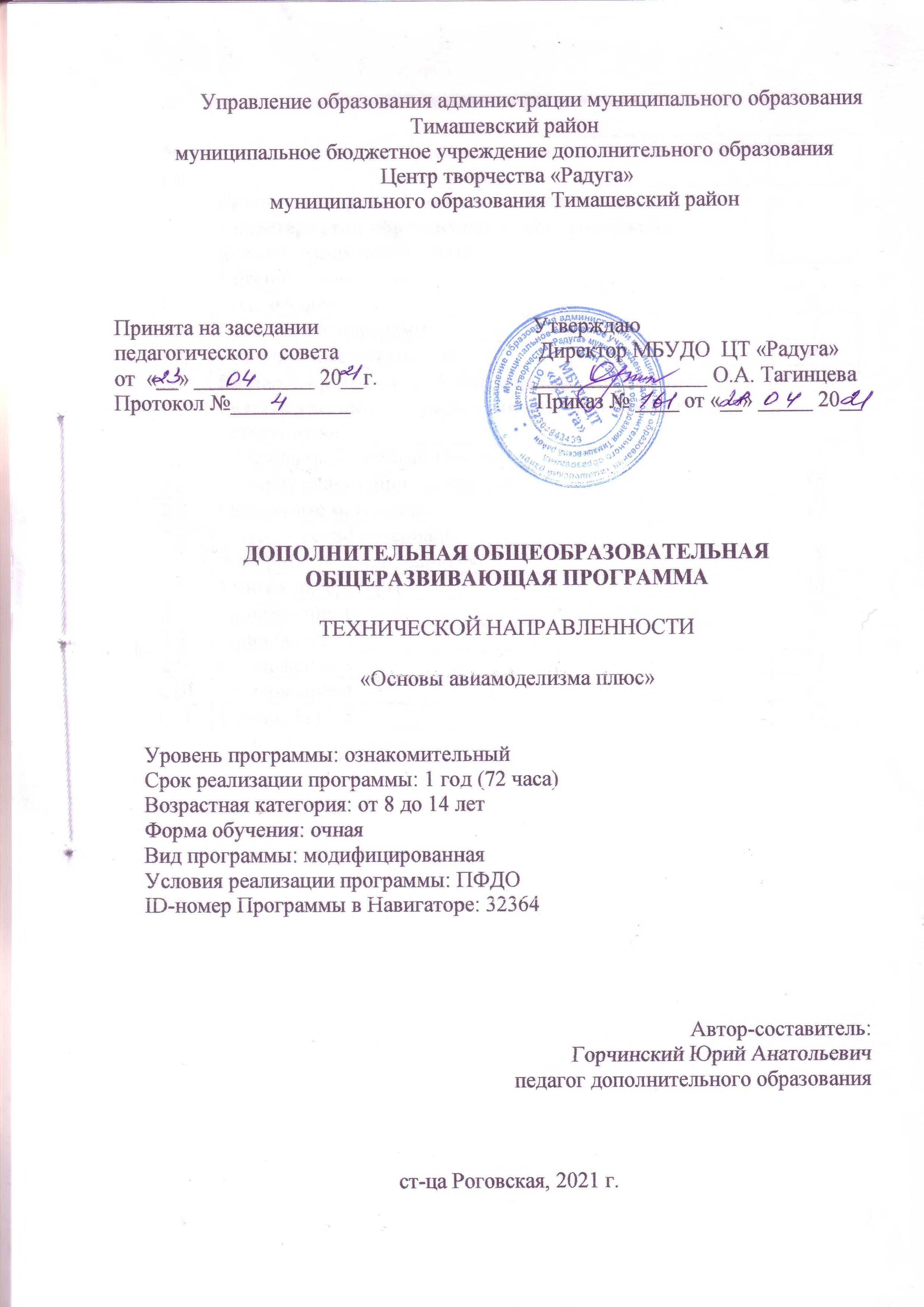 Содержание программыРаздел 1. Программы «Комплекс основных характеристик образования, объём, содержание, планируемые результаты»1.1 Пояснительная запискаАвиамоделизм – первая ступень воспитания не только будущих летчиков, но и квалифицированных рабочих, инженеров, конструкторов, изобретателей и рационализаторов. При стремительном росте науки и техники объем знаний неуклонно растет, появляются новые технологии производства, новые материалы. Моделируя летательные аппараты, знакомясь с историей их создания, конструкцией и технологиями их изготовления, учащиеся познают современные, передовые технические решения. Успешному решению задач современного профессионального образования помогает приобщение учащихся к техническому творчеству. Дополнительная общеобразовательная общеразвивающая программа «Основы авиамоделизм плюс» (далее Программа) реализуется в техническом направлении, так как способствует успешному решению задач современного профессионального образования, помогает приобщению учащихся к техническому творчеству.Одним из направлений технического творчества в дополнительном образовании является авиамоделизм, как эффективное средство приобщения детей к изучению вопросов авиации, изучению устройства авиатехники.1.2 Нормативно-правовая база Программы.     - Федеральный закон от 29.12.2012 г. № 273-ФЗ «Об образовании в Российской Федерации»;	- Федеральный закон "О защите детей от информации, причиняющей вред их здоровью и развитию" от 29.12.2010 г. N 436-ФЗ (ред. от 18.12.2018);	- Проект Концепция развития дополнительного образования детей до 2030 года;	- Постановление Главного государственного санитарного врача РФ от 28 сентября 2020 г. №  28 «Об утверждении санитарных правил СП 2.4.3648-20 «Санитарно-эпидемиологические требования к организациям воспитания и обучения, отдыха и оздоровления детей и молодежи»;	-Приказ Министерства образования и науки Российской Федерации от 09.11.2018 г.  № 196 «Об утверждении порядка организации и осуществления образовательной деятельности по дополнительным общеобразовательным программам»;	- Целевая модель развития региональных систем дополнительного образования детей от 03.09.2019 г. № 467;	- Распоряжение Правительства РФ от 29.05.2015 г. N 996-р «Об утверждении Стратегии развития воспитания в Российской Федерации на период до 2025 года»;	- Федеральный национальный  проект  «Успех каждого ребёнка», утвержденный 07 декабря 2018г;	- Письмо Министерства образования РФ от 18.06.2003 г. N 28-02-484/16 «Требования к содержанию и оформлению образовательных программ дополнительного образования детей» (в части, не противоречащей действующему законодательству);	- Письмо Министерства образования и науки РФ от 11.12.2006 г. N 06-1844 «О примерных требованиях к программам дополнительного образования детей» (в части, не противоречащей действующему законодательству);	- Устав муниципального бюджетного учреждения дополнительного образования Центра творчества «Радуга»;	- Положение по проектированию дополнительной общеобразовательной общеразвивающей программы  муниципального бюджетного учреждения дополнительного образования Центра творчества «Радуга» муниципального образования Тимашевский район;	- Краевые методические рекомендации по проектированию дополнительных общеобразовательных программ (2020 г.)Актуальность Программы обусловлена общественной потребностью в творчески активных и технически грамотных молодых людях в условиях социума, в возрождении интереса молодежи к современной технике, в воспитании культуры жизненного и профессионального самоопределения. Авиамоделизм способствует практическому усвоению школьных программ по математике, физике, химии. Авиамоделизм–постройка и запуск, конструирование моделей летательных аппаратов, вот цель нашего обучения.Новизна Программы состоит в том, что Программа составлена с учетом сложившегося опыта и отражает реально существующие условия ведения занятий, материально – техническую базу объединения, наличие учебно - наглядных пособий и технологической оснастки для изготовления моделей самолётов и планеров.Даёт возможность овладения новыми навыками постройки моделей самолётов и расширения круга интересов детей к авиамоделизму. Также в Программу внесён воспитательный компонент.          Педагогическая целесообразность состоит в том, что через приобщение детей к техническому творчеству, оказывается влияние на формирование творческой личности и воспитание младших школьников.Педагогическая целесообразность Программы обусловлена тем, что занятия направлены на:1.Создание условий для воспитания и творческого развития личности учащегося.2.Развитие: памяти, мышления, внимания, воображения и веры в конечный результат.3.Развитие мотивации личности учащегося к познанию и творчеству.4.Совершенствование трудовых навыков и творческой самостоятельности учащихся через  участие в конкурсах и выставках. Данная программа модифицированная, составлена на основе авторских программ  Рожкова В.С.  и Э. Смирнов, с учётом возрастных особенностей детей. Рожков В.С. «Авиамодельный кружок» «Просвещение» 1978г. Пособие для руководителей кружков. Э.Смирнов. «Как сконструировать и построить летающую модель» Москва 1973г. Отличительная особенность  Программы заключается в оптимальном  и сбалансированном  отборе содержания в соответствии с возрастом учащихся и их творческими возможностями, в методике обучения, применении эффективных форм и методов обучения, воспитания и развития учащихся, в системе контроля   результативности учебного процесса. Необходимости  каждой работы, несмотря на кратковременность ее исполнения. Постоянно стимулировать занятия: кто ответит на задание интереснее, самостоятельнее, остроумнее, изобретательнее, анализируют достижения и недостатки не только в работе товарищей, но и своей собственной.Кроме того, на занятиях развиваются коммуникативные навыки учащихся. Одна из задач работы объединения – развить в учащихся чувство свободы творчества не бояться постановки любых творческих задач. Адресат  Программы.  Возраст учащихся,  участвующих  в  реализации  Программы: младший возраст   8 - 14  лет.    	Комплектование групп ведется по желанию, без предварительного отбора. Специального отбора не делается,  группы могут быть одновозрастными или разновозрастными по 10-15 человек. Данная Программа рассчитана на детей 8-14 лет, проявляющих интерес к авиамоделизму. Программа ориентирована на формирование и развитие научного мировоззрения, освоение методов научного познания мира, развитие исследовательских, прикладных, конструкторских, инженерных способностей учащихся в области точных наук и технического творчества. Для каждого занятия по Программе подбираются варианты заданий. Например, для детей с опережающим развитием они усложняются, для отстающих дается упрощённый вариант. Это необходимо для того, чтобы интерес к творчеству не угасал и учащиеся видел результат своего труда.Уровень программы - ознакомительный. Объём - 72 часа.Сроки реализации –1 год.Форма обучения – очная.Особенности организации образовательного процесса.В Программе предусмотрено участие детей с особыми образовательными потребностями: детей-инвалидов, детей с ограниченными возможностями здоровья; талантливых (одарённых, мотивированных) детей; детей, находящихся в трудной жизненной ситуации, не имеющих противопоказания по состоянию здоровья. Возраст  учащихся,  участвующих  в  реализации  программы, 8-14 лет. Комплектование групп ведётся по желанию, без предварительного отбора. Группы могут быть одновозрастными или разновозрастными по 15 человек. Условия приёма детей: запись на дополнительную общеобразовательную общеразвивающую программу осуществляется через систему заявок на сайте «Навигатор дополнительного образования детей Краснодарского края» https://р23.навигатор.дети/Форма организации учебного занятия - учебное занятие, самостоятельная работа, беседы,  соревнования. Форма проведения занятия групповая с ярко выраженным индивидуальным подходом.Режим  занятий. Программа обучения рассчитана на  72 часа, занятия проводятся 1 раз в неделю по 2 часа с 15 минутной переменой. Учебный час -45минут.        Цель Программы: создание активной развивающей среды для развития познавательного интереса учащихся к авиамоделизму.Обучение учащихся трудовым навыкам, приемам самостоятельной работы, коллективному взаимодействию, взаимопомощи, формированию культуры.         Формирование общечеловеческих нравственных ценностных ориентаций, самосознания, общественно ценных личностных качеств; обеспечение гармоничного эстетического и физического развития; выработку навыков здорового образа жизни. Задачи ПрограммыОбразовательные (предметные):- познакомить учащихся с историей создания авиационной техники; - познакомить учащихся с практическим применением теоретического материала, изучаемого в школьных дисциплинах (математике, физике, химии, технологии) при реализации Программы;  - создать условия для самостоятельной творческой работы, стремлению к поиску, способностей применять теоретические навыки в жизни.Личностные:- формировать навыки самостоятельной работы при выполнении заданий;- воспитывать трудолюбие, уважение к традициям, культурному наследию своего народа, любовь к родной стране, природе, людям;-воспитывать умение довести начатое дело до конца, взаимопомощь, дружеские взаимоотношения, экономичное отношение к используемым материалам;- воспитывать коллективизм, способность к саморазвитию, самовоспитанию.Метапредметные:- развивать внимание, память, образное мышление, творческие способности;- развивать и совершенствовать технические приёмы при  работе с бумагой;- развивать аккуратность, усидчивость, терпение;- развивать навыки самообразования, контроля и самооценки.Содержание ПрограммыУчебный планСодержание учебного планаРаздел 1.  Введение в образовательную программу – 2 часа.Теория: 2 часа. Введение в образовательную программу. Инструктаж по ТБ.Раздел 2. Основы теории полёта – 6 часов.Теория: 4 часа.Принципы создания подъемной силы. Почему и как возникает подъемная сила. Устойчивость полета и как она обеспечивается. Возникновение подъемной силы.Практика: 2 часа.Проведение опытов по аэродинамике. Раздел 3. Простейшие авиамодели – 20 часов.Теория: 4 часа.Основные части простейшего планера. Условия, обеспечивающие  полет,  центр тяжести,  угол  атаки.Практика: 16 часов. Изготовление  бумажной  летающей  модели  простейшего планера. Изготовление бумажной летающей модели планера для фигурного полета. Изготовление бумажной летающей модели планера с подкосами. Регулировка и запуск моделей, устранение недостатков.Раздел 4. Планеры. Модели планеров – 26 часов.Теория: 8 часов.	Краткий исторический очерк. Создание планера О. Лилиенталем и его полеты. Полеты на планерах русских конструкторов. Использование  планеров  в  годы  Великой  Отечественной  войны.  Скорость  снижения. Силы, действующие на планер в полете.Практика: 18 часов.	Детальность планирования. Постройка схематической модели планера. Технология изготовления отдельных частей планера. Изготовление отдельных частей планера. Изготовление частей и деталей моделей планеров:  грузика, фюзеляжа, стабилизатора, киля, крыла. Изготовление нервюр крыла. Сборка крыла. Изготовление приспособлений для крепления крыла к фюзеляжу.  Обтяжка поверхностей:  стабилизатора,  киля,  крыла. Мероприятия воспитательного направления (2 часа).Практика (2 часа): Познавательная программа   «Пешеходный переход». Познавательно программа «Вредные привычки и здоровье».Раздел 5. Воздушный змей -  16 часов.Теория: 4 часа.Познакомить учащихся с одним из древнейших летательных аппаратов - воздушным змеем, историей его развития и применения. Кратко изложить торию полёта воздушного змея. Ознакомить с конструкцией простейшего плоского змея «Русского» змея, названием его элементов.Практика: 12 часов.Изготовление различных конструкций воздушного змея. Изготовления каркаса плоского змея. Обтяжка бумагой по контуру змея. Запуск модели змея Раздел 6. Подведение итогов – 2 часа.Теория: 2 часа. 	Подведение итогов работы объединения. Анализ достижений в соревнованиях. Планируемые результатыОбразовательные (предметные):По окончании Программы ознакомительного уровня: - ознакомлены учащиеся с историей создания ракетной техники;- ознакомлены с практическим применением теоретического материала, изучаемого в школьных дисциплинах (математике, физике, химии, технологии) при реализации Программы;  - созданы условия для самостоятельной творческой работы, стремлению к поиску; -  применяются теоретические навыки в жизни.Личностные:- сформированы навыки самостоятельной работы при выполнении заданий;- воспитано трудолюбие, уважение к традициям, культурному наследию своего народа, любовь к родной стране, природе, людям;-воспитано умение довести начатое дело до конца, взаимопомощь, дружеские взаимоотношения, экономичное отношение к используемым материалам;- воспитан коллективизм, способность к саморазвитию, самовоспитанию.Метапредметные:- развито внимание, память, образное мышление, творческие способности;- развиты и усовершенствованы технические приёмы при  работе с бумагой;- развита аккуратность, усидчивость, терпение;- развиты навыки самообразования, контроля и самооценки.Раздел 2. Программы «Комплекс организационно-педагогических     условий, включающий формы аттестации».Календарный учебный график Условия реализации ПрограммыВсе занятия в объединении  проходят в помещении с хорошим освещением и вентиляцией, с удобной мебелью для работы, обстановка  и  тематическое оформление кабинета помогает в учебном процессе, способствует трудовому и эстетическому воспитанию учащихся:	- световое оснащение;- стол- 1шт.,стул для педагога – 1 шт.;- столы – 9 шт., стулья – 18 шт., для учащихся.- ноутбук  с выходом в интернет – 1шт.;- принтер – 1 шт.Перечень оборудования, инструментов и материалов, необходимых для реализации Программы: Учебно-материальная базаПеречень оборудования для объединенияПеречень оборудования, инструментов и материалов, необходимыхдля реализации Программы по темамКадровое обеспечение. Программа «Основы авиамоделизма плюс» реализуется педагогом дополнительного образования, имеющим профессиональное образование в области, соответствующей профилю программы, и постоянно повышающим уровень профессионального мастерства.Формы аттестацииПрограммой предусмотрена аттестация учащихся, направленная на выявление текущего, промежуточного и итогового уровня знаний, умений и навыков. Для оценки результативности применяется вводный, промежуточный и итоговый контроль.Вводный контроль - собеседование, анкетирование.Текущий контроль – наблюдение, устный опрос по итогам  разделов.Формы проведения промежуточной и итоговой аттестации: -  для промежуточной аттестации: тестирование.Для итоговой аттестации: тестирование, соревнования.Порядок, формы проведения, система оценки, оформление и анализ результатов промежуточной и итоговой аттестации учащихся осуществляется согласно «Положения об организации и проведении промежуточной и итоговой аттестации учащихся объединения технической направленности «Юный техник» к Программе «Основы авиамоделизма плюс».2.3 Оценочные материалы	Перечень оценочных материалов:1. Критерии оценки эффективности реализации программы  (Приложение 1).2. Индивидуальная  итоговая  карточка учащегося учета  проявления творческих способностей (Приложение 2).3. Тестовые материалы по разделам Программы: «Основы авиамоделизма плюс»         (Приложение 3).4. Анкета «Удовлетворённость детей занятиями в объединении «Юный техник» (Приложение 4).5. Мониторинг для учащихся в объединении «Юный техник»    (Приложение  5).Результативность обучения выявляется с помощью анкетирования, опроса, внутри -  коллективных творческих выставок выполненных работ по темам. В  процессе  обучения  осуществляется  контроль  за  уровнем  знаний  и умений  учащихся.  Каждая  созданная  работа  наглядно  показывает  возможности ребёнка. Уровень усвоения программного материала определяется по результатам выполнения практических работ. С каждым учащимся отрабатываются наиболее сложные элементы, здесь необходимо внимательное, чуткое  и  доброе  отношение  к автору.  			Выбирается  дифференцированный подход к каждому, все удачи поощряются, все недочеты тактично и мягко исправляются. Контролируется  качество выполнения изделий по всем разделам с учетом следующих критериев:•  удовлетворительное  качество  работы  и  соответствие  ее техническим требованиям;•  четкое соблюдение последовательности технологических приемов;•  выразительность, детализация и оригинальность творческих работ.	Основным критерием оценивания творческих работ является авторство, значимость и качество работы, оригинальность композиционного и технического решения и выбора используемых  материалов, самостоятельность выполнения.Методические материалыСпецифика работы  ознакомительного уровня  Программы «Основы авиамоделизма плюс» предполагает использовать следующие методы образовательного процесса:- словесные методы (объяснение, беседа, диалог);- методы практической работы (изготовление изделий, чтение схем); -метод проблемного обучения (объяснение основных понятий, терминов, определений). Планирование учебных занятий происходит с учетом использования педагогических технологий: технология индивидуального обучения, технология игровой деятельности, технология сотрудничества, технология развивающего обучения, здоровьесберегающая технология, информационно-коммуникационная технология. Основное время в образовательной  Программе отводится выполнению учащимися практических работ, в ходе которых закрепляются знания, умения и навыки. Для высокого результата в работе используются схемы, рисунки, образцы  различных моделей с подробным описанием их выполнения. Работая по этим  образцам, ребёнок создаёт своё оригинальное изделие.Формы организации учебного занятия:- беседа,- рассказ,- пояснение,- соревнования,- самостоятельная работа.Дидактические  материалы:- диски с записью запуска моделей планеров и самолётов;- методическая и техническая литература;- задания.Алгоритм учебного занятияСписок литературы для педагога и родителей1.Кукушин В.С. Педагогические технологии [Текст] В.С. Кукушин. – М.: «МарТ», 2004. – 336 с.2.Рожков В.С.Авиамодельный кружок «Просвещение» 1978.- 144с.3.Рожков В.С. Авиамодельный кружок  «Просвещение» 1986. – 144с.4.Селевко Г.К. Современные технологии [Текст]/ Г.К. Селевко. – М.: Народное образование, 1998. – 256 с.5.Смирнов Э.П. Как сконструировать и построить летающую модель. Москва 1973.- 176с.6.Тарадеев Б.В. Модели-копии самолётов, «Патриот» 1991г.- 238с.Список литературы для учащихся1.Рожков В.С. Авиамодельный кружок  «Просвещение» 1986. – 144с.2.Смирнов Э., Как сконструировать и построить летающую модель. Москва 1973.- 176с.3.П.Эльштейн  Конструктору моделей ракет. Москва 1978.- 320с. Список электронных ресурсов для Авиамоделистов 1. http://www.ramsf.ru/ Российский авиамодельный спортивный форум. 2. http://www.yug-models.ru/forum/ Форум моделистов юга России.  3. http://aviamodelka.ru/forum/ Форум клуба авиамоделистов-самодельщиков. 4. http://forum.avmodels.ru/ Вопросы и ответы, конструкция авиамоделей.  5. http://www.karopka.ru/ Форум моделистов. Обсуждение авиамоделей.Приложение 1Критерии оценки эффективности реализации программы:  - Степень увлечённости.- Степень творчества выполняемых работ.Высокий уровень (3 балла): У учащегося  постоянный и устойчивый интерес к мастерству; самостоятельно и творчески выполняет работу; освоил способы работы с простыми  и сложными элементами, по чертежу изготавливает детали ракеты, плотно приклеивает их друг к другу, знает и соотносит детали к общей модели, аккуратно наклеивает.
Средний уровень (2 балла): Учащийся с небольшой помощью педагога, но творчески выполнил работу; проявляет самостоятельность, инициативу; обладает достаточно качественными навыками и умениями.
Низкий (1 балл): У учащегося есть представления о процессе технической деятельности, но он не всегда добивается положительного результата; при активной позиции взрослого может проявить творчество.
 Приложение  2
Индивидуальная  итоговая  карточка учащегося
учета  проявления творческих способностейФамилия,   имя   ребенка_______________________________
Возраст____________
Вид   и       название    детского объединения_______________
Ф.И.О. педагога_________________________________________________
Дата начала наблюдения______________________________________________
Баллы:
     Не умею (1).
     Умею иногда (2).
     Умею с чьей-то помощью (3).
     Умею, но в зависимости от сложности материала (4).
    Умею всегда (5).
  Проявление творческих способностей
1.  Участие в проведении соревнований.
2. Участие в  конкурсах.
3. Работа по образцу.
4. Работа с внесением изменений.
5. Работа над своим вариантом модели ракеты.
6. Конструирование.
7.  Владение техникой изготовления деталей и частей модели.
8. Работа с внесением изменений в технологию или конструкцию модели ракеты.
 Приложение 3Тестовые материалы по разделам программы: «Основы авиамоделизма плюс».Отслеживаются: уровень знаний теоретического материала, степень овладения приемами работы, сформированность интереса учащихся к занятиям.Тестовые материалы предназначены для учащихся от 8 до 14 лет.     1.Что такое самолёт?а) ракета с крыльями;б) летающая машина;в) воздушное судно.      2. Для чего нужна линейка?а) для игры;б) для измерений;в) для постройки самолёта.      3. Что нужно делать в мастерской?а) бегать и веселиться;б) кричать и громко смеяться;в) внимательно слушать педагога.      4. Из чего состоит самолёт?а) крыло, фюзеляж, киль, стабилизатор;б) крыло, нос, хвост;в) крыло, двигатель, кабина пилота.        5. Для чего применяется парашют?а) для плавания;б) для прыжков из летательных аппаратов;в) для красоты.        6. Самый древний летательный аппарат?а) воздушный змей;б) дирижабль;в) воздушный шар;        7. Первый человек, поднявшийся в воздух на вертолете?а) американец;б) француз;в) русский.         8. Первый человек, полетевший в космос?а) Терешкова;б) Гречка;в) Гагарин.         9. Безмоторный планирующий летающий аппарат?а) парашют;б) планер;в) «автожир».         10. К какому типу относится самолёт АН-2?а) военный;б) пассажирский;в) грузовой.Ответы:Тест-опросник: Проверка знаний по программе «Основы авиамоделизма плюс» В каком году появился авиамоделизм в России?а) 1910г.;б) 1990г.;в) 2005г.     2. Каким документом регламентируется постройка летающих моделей?а) Правила проведения соревнований по авиамодельному спорту;б) Журнал техники безопасности;в) Журнал «Моделист-конструктор».     3. Наука о законах движения воздуха и о силовом воздействии воздушной среды на движущиеся в ней тела?а) статика;б) аэродинамика;в) динамика.      4. Из каких деталей состоит планер А-1?а) киль, стабилизатор, двигатель;б) крыло, двигатель, киль;в) крыло, фюзеляж, киль, стабилизатор.      5. С помощью чего можно выполнить чертеж планера?а) бумага, линейка, карандаш, циркуль;б) бумага, линейка, карандаш, лекало;в) бумага, циркуль, фломастер.      6. Что нужно для управления кордовой моделью?а) канат;б) стальная нить – корд;в) леска.      7. Типы авиамодельных двигателей?а) электрический, резино-моторный, калильный;б) воздушный, подводный;в) световой, мерцающий.      8. Что применяется в качестве движителя для самолётов, автожиров и вертолётов с поршневыми и турбовинтовыми двигателями?а) пропеллер; б) воздушный винт;в) вертушка.      9. Из каких материалов изготавливается воздушный винт?а) проволока, бумага;б) дерево, пластик;в) гипс, резина.      10. К какому классу относится кордовая пилотажная модель?а) F2B;б) F2D;в) F4C.Ответы:Низкий уровень – 4 баллаСредний уровень теоретической подготовки – 5-8 баллов;Высокий уровень теоретической подготовки – 9-10 баллов. Приложение 4Анкета«Удовлетворённость детей занятиями в объединении «Юный техник»»Цель: Исследовать удовлетворённость учащихся от посещения занятий в объединении «Юный техник».Ребята, ответьте, пожалуйста, на вопросы, предложенные в анкете. Вы можете выбрать один из предложенных ответов, подчеркнув его, или дать свой ответ, вписав его в пустую графу.(анкета проводится анонимно).1. Приносят ли занятия в объединении пользу и какую?- развиваются способности, знания, качества необходимые для обучения в данном детском объединении;- интересно учиться;- занятия дают возможность выступать на различных выставках, конкурсах;- на занятиях нравится общаться со сверстниками;- обучение на занятиях даст пользу в будущей взрослой жизни;- занятия повышают уверенность в себе;- затрудняюсь ответить;- свой ответ______________________________________________________________2. С каким настроением вы приходите на занятия?- с весёлым, радостным, счастливым настроением;- со спокойным настроением;- с серьёзным настроением;- с раздражённым настроением;- с грустным настроением;- с сердитым настроением;- _________________________________________________________________3. С каким настроением вы уходите с занятий?- с весёлым, радостным, счастливым настроением;- со спокойным настроением;- с серьёзным настроением;- с раздражённым настроением;- с грустным настроением;- с сердитым настроением;- _________________________________________________________________4. Какие взаимоотношения в группе преобладают?- тёплые, дружественные взаимоотношения;- нейтральные взаимоотношения;- проблемные взаимоотношения;__________________________________________________________________5. В чём вы видите смысл посещения занятий?- в развитии своих способностей;- в познании и понимании окружающего мира;- в самопознании и самосовершенствовании;- в подготовке к профессиональной деятельности;__________________________________________________________________6. Поддерживают ли вас родители и друзья?- поддерживают и родители и друзья;- поддержка только со стороны родителей;- поддержка только со стороны друзей;- бывает по-разному;- никто не поддерживает;- препятствуют моему посещению занятий;-__________________________________________________________________ Приложение 5МОНИТОРИНГдля учащихся в объединении «Юный техник»Почему вы посещаете занятия объединения?Хочу научиться ракетомоделированию.Люблю работать с моделями летающей техники.Нравится общаться с ребятами.Люблю осваивать новые виды техники.Узнаю много нового.Нравится преподаватель.Хотите ли вы посещать занятия в следующем году?Да, хочу научиться большему.Да, в объединении у меня появились новые друзья.Да, мне нравятся занятия.Не знаю.ПаспортДополнительной общеразвивающей общеобразовательной программы«Основы авиамоделизма плюс» технической направленности(наименование программы с указанием направленности)№ п/пНаименованиеСтр.1.Раздел 1программы «Комплекс основных характеристик образования объём, содержание, планируемые результаты»1.1Пояснительная записка31.2Цель и задачи61.3Содержание программы71.4Планируемые результаты102Раздел 2 программы «Комплекс организационно-педагогических условий, включающий формы аттестации»2.1 Календарный учебный график 112.2Условия реализации программы152.3Оценочные материалы172.4Методические материалы172.5Алгоритм учебного занятия182.6Список литературы182.7Приложение 1202.8Приложение 2212.9Приложение 3222.10Приложение 4252.11Приложение 527№п/пНазвание темыНазвание темыНазвание темыКоличество часовКоличество часовКоличество часовКоличество часовКоличество часовКоличество часовФормы аттестации /контроля№п/пНазвание темыНазвание темыНазвание темыВсегоТеорияТеорияПрактикаПрактикаПрактикаФормы аттестации /контроля1Раздел 1. Введение в образовательную программу.Раздел 1. Введение в образовательную программу.Раздел 1. Введение в образовательную программу.222---Вводный контроль.Собеседова ние.2Раздел 2. Основы теории полётаРаздел 2. Основы теории полётаРаздел 2. Основы теории полёта644222Текущий контроль.Наблюдение.2.1Принципы создания подъемной силы. Почему и как возникает подъемная сила. Устойчивость полета и как она обеспечивается. Возникновение подъемной силы. Проведение опытов по аэродинамике.Принципы создания подъемной силы. Почему и как возникает подъемная сила. Устойчивость полета и как она обеспечивается. Возникновение подъемной силы. Проведение опытов по аэродинамике.Принципы создания подъемной силы. Почему и как возникает подъемная сила. Устойчивость полета и как она обеспечивается. Возникновение подъемной силы. Проведение опытов по аэродинамике.644222Педагогическое наблюдение. Собеседова ние.3Раздел 3. Простейшие авиамоделиРаздел 3. Простейшие авиамоделиРаздел 3. Простейшие авиамодели2044161616Текущий контроль.Наблюдение.3.1Основные части простейшего планера. Условия, обеспечивающие  полет,  центр тяжести,  угол  атаки.  Воздействие на  планер  внешних  и внутренних факторов. Способы полётов в природе.Основные части простейшего планера. Условия, обеспечивающие  полет,  центр тяжести,  угол  атаки.  Воздействие на  планер  внешних  и внутренних факторов. Способы полётов в природе.Основные части простейшего планера. Условия, обеспечивающие  полет,  центр тяжести,  угол  атаки.  Воздействие на  планер  внешних  и внутренних факторов. Способы полётов в природе.044000Педагогическое наблюдение. Собеседова ние.3.2Изготовление  бумажной  летающей  модели  простейшего планера. Изготовление бумажной летающей модели планера для фигурного полета. Изготовление бумажной летающей модели планера с подкосами. Изготовление  бумажной  летающей  модели  простейшего планера. Изготовление бумажной летающей модели планера для фигурного полета. Изготовление бумажной летающей модели планера с подкосами. Изготовление  бумажной  летающей  модели  простейшего планера. Изготовление бумажной летающей модели планера для фигурного полета. Изготовление бумажной летающей модели планера с подкосами. 000161616Педагогическое наблюдение. Собеседова ние.4Раздел 4. Планеры. Модели планеров.Раздел 4. Планеры. Модели планеров.Раздел 4. Планеры. Модели планеров.2688181818Промежуточный контроль. Опрос.4.1Краткий исторический очерк. Создание планера О. Лилиенталем и его полеты. Полеты на планерах русских конструкторов. Использование  планеров  в  годы  Великой  Отечественной  войны.  Скорость  снижения. Силы, действующие на планер в полете.Краткий исторический очерк. Создание планера О. Лилиенталем и его полеты. Полеты на планерах русских конструкторов. Использование  планеров  в  годы  Великой  Отечественной  войны.  Скорость  снижения. Силы, действующие на планер в полете.Краткий исторический очерк. Создание планера О. Лилиенталем и его полеты. Полеты на планерах русских конструкторов. Использование  планеров  в  годы  Великой  Отечественной  войны.  Скорость  снижения. Силы, действующие на планер в полете.088000Педагогическое наблюдение. Собеседова ние.4.2Детальность планирования. Постройка схематической модели планера. Технология изготовления отдельных частей планера. Изготовление отдельных частей планера. Изготовление частей и деталей моделей планеров:  грузика, фюзеляжа, стабилизатора, киля, крыла. Организация соревнований с построенными моделями. Детальность планирования. Постройка схематической модели планера. Технология изготовления отдельных частей планера. Изготовление отдельных частей планера. Изготовление частей и деталей моделей планеров:  грузика, фюзеляжа, стабилизатора, киля, крыла. Организация соревнований с построенными моделями. Детальность планирования. Постройка схематической модели планера. Технология изготовления отдельных частей планера. Изготовление отдельных частей планера. Изготовление частей и деталей моделей планеров:  грузика, фюзеляжа, стабилизатора, киля, крыла. Организация соревнований с построенными моделями. 000181818Педагогическое наблюдение. Собеседова ние.5Раздел 5. Воздушный змейРаздел 5. Воздушный змейРаздел 5. Воздушный змей1644121212Итоговый контроль.Практичес кое задание.5.1История развития, применения воздушного змея. Теория полёта воздушного змея.История развития, применения воздушного змея. Теория полёта воздушного змея.История развития, применения воздушного змея. Теория полёта воздушного змея.044000Педагогическое наблюдение. Собеседова ние.5.2Изготовление различных конструкций воздушного змея.Изготовление различных конструкций воздушного змея.Изготовление различных конструкций воздушного змея.000121212Педагогическое наблюдение. Собеседо вание.6Раздел 6. Подведение итогов.Раздел 6. Подведение итогов.Раздел 6. Подведение итогов.222Итоговый контроль6.1Подведение итогов. Анализ достижений.Подведение итогов. Анализ достижений.Подведение итогов. Анализ достижений.022000Беседа, итогиИтого часов:Итого часов:Итого часов:722424484848Из них:Из них:Из них:Из них:Из них:Из них:Из них:Из них:Из них:Из них:Из них:77Мероприятия воспитательного направления222002№п/пДата занятияпоплануДата занятияпофактуТема занятияТема занятияТема занятияТема занятияКолво часовФорма занятияФорма занятияФорма занятияМестопроведенияМестопроведенияМестопроведенияФормаконтр.Раздел 1. Введение в образовательную программу – 2 часа.Раздел 1. Введение в образовательную программу – 2 часа.Раздел 1. Введение в образовательную программу – 2 часа.Раздел 1. Введение в образовательную программу – 2 часа.Раздел 1. Введение в образовательную программу – 2 часа.Раздел 1. Введение в образовательную программу – 2 часа.Раздел 1. Введение в образовательную программу – 2 часа.Раздел 1. Введение в образовательную программу – 2 часа.Раздел 1. Введение в образовательную программу – 2 часа.Раздел 1. Введение в образовательную программу – 2 часа.Раздел 1. Введение в образовательную программу – 2 часа.Раздел 1. Введение в образовательную программу – 2 часа.Раздел 1. Введение в образовательную программу – 2 часа.Раздел 1. Введение в образовательную программу – 2 часа.Раздел 1. Введение в образовательную программу – 2 часа.1Введение в образовательную программу. Инструктаж поТБ.Введение в образовательную программу. Инструктаж поТБ.Введение в образовательную программу. Инструктаж поТБ.Введение в образовательную программу. Инструктаж поТБ.     2Беседа,лекция.Беседа,лекция.Беседа,лекция.Беседа,лекция.Вводный контроль собеседованиеРаздел 2. Основы теории полёта – 6 часов.Раздел 2. Основы теории полёта – 6 часов.Раздел 2. Основы теории полёта – 6 часов.Раздел 2. Основы теории полёта – 6 часов.Раздел 2. Основы теории полёта – 6 часов.Раздел 2. Основы теории полёта – 6 часов.Раздел 2. Основы теории полёта – 6 часов.Раздел 2. Основы теории полёта – 6 часов.Раздел 2. Основы теории полёта – 6 часов.Раздел 2. Основы теории полёта – 6 часов.Раздел 2. Основы теории полёта – 6 часов.Раздел 2. Основы теории полёта – 6 часов.Раздел 2. Основы теории полёта – 6 часов.Раздел 2. Основы теории полёта – 6 часов.Раздел 2. Основы теории полёта – 6 часов.2Принципы создания подъемной силы.Принципы создания подъемной силы.Принципы создания подъемной силы.Принципы создания подъемной силы.2Учебноезанятие.Изучение нового материала Учебноезанятие.Изучение нового материала Учебноезанятие.Изучение нового материала Учебноезанятие.Изучение нового материала Учебноезанятие.Изучение нового материала Наблюдение, собеседование.3Почему и как возникает подъемная сила. Устойчивость полета.Почему и как возникает подъемная сила. Устойчивость полета.Почему и как возникает подъемная сила. Устойчивость полета.Почему и как возникает подъемная сила. Устойчивость полета.2Учебноезанятие.Изучение нового материала Учебноезанятие.Изучение нового материала Учебноезанятие.Изучение нового материала Учебноезанятие.Изучение нового материала Учебноезанятие.Изучение нового материала Наблюдение, собеседование.4Проведение опытов по аэродинамике. Проведение опытов по аэродинамике. Проведение опытов по аэродинамике. Проведение опытов по аэродинамике. 2Практическое занятие.Практическое занятие.Практическое занятие.Практическое занятие.Практическое занятие.Наблюдение, собеседование.Раздел 3. Простейшие авиамодели – 20 часов.Раздел 3. Простейшие авиамодели – 20 часов.Раздел 3. Простейшие авиамодели – 20 часов.Раздел 3. Простейшие авиамодели – 20 часов.Раздел 3. Простейшие авиамодели – 20 часов.Раздел 3. Простейшие авиамодели – 20 часов.Раздел 3. Простейшие авиамодели – 20 часов.Раздел 3. Простейшие авиамодели – 20 часов.Раздел 3. Простейшие авиамодели – 20 часов.Раздел 3. Простейшие авиамодели – 20 часов.Раздел 3. Простейшие авиамодели – 20 часов.Раздел 3. Простейшие авиамодели – 20 часов.Раздел 3. Простейшие авиамодели – 20 часов.Раздел 3. Простейшие авиамодели – 20 часов.Раздел 3. Простейшие авиамодели – 20 часов.5Основные части простейшего планера.Основные части простейшего планера.Основные части простейшего планера.Основные части простейшего планера.2Учебноезанятие.Изучение нового материала.Учебноезанятие.Изучение нового материала.Учебноезанятие.Изучение нового материала.Учебноезанятие.Изучение нового материала.Учебноезанятие.Изучение нового материала.Наблюдение, собеседование. 6Условия, обеспечивающие  полет,  центр тяжести,  угол  атаки.Условия, обеспечивающие  полет,  центр тяжести,  угол  атаки.Условия, обеспечивающие  полет,  центр тяжести,  угол  атаки.Условия, обеспечивающие  полет,  центр тяжести,  угол  атаки.2Учебноезанятие.Изучение нового материала.Учебноезанятие.Изучение нового материала.Учебноезанятие.Изучение нового материала.Учебноезанятие.Изучение нового материала.Учебноезанятие.Изучение нового материала.Наблюдение, собеседование.7Изготовление  бумажной  летающей  модели  простейшего планера.Изготовление  бумажной  летающей  модели  простейшего планера.Изготовление  бумажной  летающей  модели  простейшего планера.Изготовление  бумажной  летающей  модели  простейшего планера.2Практическое занятие.Практическое занятие.Практическое занятие.Практическое занятие.Практическое занятие.Наблюдение, опрос.8Изготовление бумажной летающей модели планера для фигурного полета.Изготовление бумажной летающей модели планера для фигурного полета.Изготовление бумажной летающей модели планера для фигурного полета.Изготовление бумажной летающей модели планера для фигурного полета.2Практическое занятие.Практическое занятие.Практическое занятие.Практическое занятие.Практическое занятие.Наблюдение, собеседование.9Изготовление бумажной летающей модели планера с подкосамиИзготовление бумажной летающей модели планера с подкосамиИзготовление бумажной летающей модели планера с подкосамиИзготовление бумажной летающей модели планера с подкосами2Практическое занятиеюПрактическое занятиеюПрактическое занятиеюПрактическое занятиеюПрактическое занятиеюНаблюдение, собеседование.10Регулировка и запуск моделей, устранение недостатков.Регулировка и запуск моделей, устранение недостатков.Регулировка и запуск моделей, устранение недостатков.Регулировка и запуск моделей, устранение недостатков.2Практическое занятие.Практическое занятие.Практическое занятие.Практическое занятие.Практическое занятие.Наблюдение, собеседование.11Изготовление бумажного планера свободнонесущим крылом.Изготовление бумажного планера свободнонесущим крылом.Изготовление бумажного планера свободнонесущим крылом.Изготовление бумажного планера свободнонесущим крылом.2Практическое занятие.Практическое занятие.Практическое занятие.Практическое занятие.Практическое занятие.Наблюдение собеседование.12Выполнение бумажными моделями фигуры Петля Нестерова.Выполнение бумажными моделями фигуры Петля Нестерова.Выполнение бумажными моделями фигуры Петля Нестерова.Выполнение бумажными моделями фигуры Петля Нестерова.2Практическое занятие.Практическое занятие.Практическое занятие.Практическое занятие.Практическое занятие.Наблюдение опрос.13Соревнования с бумажными моделями на точность приземления.Соревнования с бумажными моделями на точность приземления.Соревнования с бумажными моделями на точность приземления.Соревнования с бумажными моделями на точность приземления.2Практическое занятие.Практическое занятие.Практическое занятие.Практическое занятие.Практическое занятие.Наблюдение собеседование.14Соревнования с бумажными моделями на время полета.Соревнования с бумажными моделями на время полета.Соревнования с бумажными моделями на время полета.Соревнования с бумажными моделями на время полета.2Практическое занятие.Практическое занятие.Практическое занятие.Практическое занятие.Практическое занятие.Наблюдение. собеседование.Раздел 4. Планеры. Модели планеров – 26 часов.Раздел 4. Планеры. Модели планеров – 26 часов.Раздел 4. Планеры. Модели планеров – 26 часов.Раздел 4. Планеры. Модели планеров – 26 часов.Раздел 4. Планеры. Модели планеров – 26 часов.Раздел 4. Планеры. Модели планеров – 26 часов.Раздел 4. Планеры. Модели планеров – 26 часов.Раздел 4. Планеры. Модели планеров – 26 часов.Раздел 4. Планеры. Модели планеров – 26 часов.Раздел 4. Планеры. Модели планеров – 26 часов.Раздел 4. Планеры. Модели планеров – 26 часов.Раздел 4. Планеры. Модели планеров – 26 часов.Раздел 4. Планеры. Модели планеров – 26 часов.Раздел 4. Планеры. Модели планеров – 26 часов.Раздел 4. Планеры. Модели планеров – 26 часов.15Краткий исторический очерк. Создание планера О. Лилиенталем и его полеты.Краткий исторический очерк. Создание планера О. Лилиенталем и его полеты.Краткий исторический очерк. Создание планера О. Лилиенталем и его полеты.Краткий исторический очерк. Создание планера О. Лилиенталем и его полеты.2Учебноезанятие.Изучение нового материала Учебноезанятие.Изучение нового материала Учебноезанятие.Изучение нового материала Учебноезанятие.Изучение нового материала Учебноезанятие.Изучение нового материала Наблюдение, опрос.16Использование  планеров  в  годы  Великой  Отечественной  войны.Использование  планеров  в  годы  Великой  Отечественной  войны.Использование  планеров  в  годы  Великой  Отечественной  войны.Использование  планеров  в  годы  Великой  Отечественной  войны.2Учебноезанятие.Изучение нового материала Учебноезанятие.Изучение нового материала Учебноезанятие.Изучение нового материала Учебноезанятие.Изучение нового материала Учебноезанятие.Изучение нового материала Наблюдение,опрос.17«Вредные привычки и здоровье».«Пешеходный переход».«Вредные привычки и здоровье».«Пешеходный переход».«Вредные привычки и здоровье».«Пешеходный переход».«Вредные привычки и здоровье».«Пешеходный переход».1    1Познава тельная программаПознава тельная программаПознава тельная программаПознава тельная программаПознава тельная программаНаблюдение. 18Силы, действующие на планер в полете.Силы, действующие на планер в полете.Силы, действующие на планер в полете.Силы, действующие на планер в полете.2Учебноезанятие.Изучение нового материала Учебноезанятие.Изучение нового материала Учебноезанятие.Изучение нового материала Учебноезанятие.Изучение нового материала Учебноезанятие.Изучение нового материала Наблюдение,опрос.19Детальность планирования. Постройка схематической модели планера.Детальность планирования. Постройка схематической модели планера.Детальность планирования. Постройка схематической модели планера.Детальность планирования. Постройка схематической модели планера.2Практическое занятие.Практическое занятие.Практическое занятие.Практическое занятие.Практическое занятие.Наблюдение, собеседование.20Изготовление отдельных частей планера.Изготовление отдельных частей планера.Изготовление отдельных частей планера.Изготовление отдельных частей планера.2Практическое занятие.Практическое занятие.Практическое занятие.Практическое занятие.Практическое занятие.Наблюдение, собеседование.21Изготовление частей и деталей моделей планеров:  грузика.Изготовление частей и деталей моделей планеров:  грузика.Изготовление частей и деталей моделей планеров:  грузика.Изготовление частей и деталей моделей планеров:  грузика.2Практическое занятие.Практическое занятие.Практическое занятие.Практическое занятие.Практическое занятие.Наблюдение, собеседование.22Изготовление частей и деталей моделей планеров:  фюзеляжа, стабилизатора.Изготовление частей и деталей моделей планеров:  фюзеляжа, стабилизатора.Изготовление частей и деталей моделей планеров:  фюзеляжа, стабилизатора.Изготовление частей и деталей моделей планеров:  фюзеляжа, стабилизатора.2Практическое занятие.Практическое занятие.Практическое занятие.Практическое занятие.Практическое занятие.Наблюдение, собеседование.23Изготовление частей и деталей моделей планеров:  киля, крыла.Изготовление частей и деталей моделей планеров:  киля, крыла.Изготовление частей и деталей моделей планеров:  киля, крыла.Изготовление частей и деталей моделей планеров:  киля, крыла.2Практическое занятие.Практическое занятие.Практическое занятие.Практическое занятие.Практическое занятие.Наблюдение, собеседование.24Изготовление частей и деталей моделей планеров:  киля, крыла.Изготовление частей и деталей моделей планеров:  киля, крыла.Изготовление частей и деталей моделей планеров:  киля, крыла.Изготовление частей и деталей моделей планеров:  киля, крыла.2Практическое занятие.Практическое занятие.Практическое занятие.Практическое занятие.Практическое занятие.Наблюдение, собеседование.25Изготовление нервюр крыла. Сборка крыла.Изготовление нервюр крыла. Сборка крыла.Изготовление нервюр крыла. Сборка крыла.Изготовление нервюр крыла. Сборка крыла.2Практическое занятие.Практическое занятие.Практическое занятие.Практическое занятие.Практическое занятие.Наблюдение, собеседование.26Обтяжка поверхностей:  стабилизатора,  киля,  крыла.Обтяжка поверхностей:  стабилизатора,  киля,  крыла.Обтяжка поверхностей:  стабилизатора,  киля,  крыла.Обтяжка поверхностей:  стабилизатора,  киля,  крыла.2Практическое занятиеПрактическое занятиеПрактическое занятиеПрактическое занятиеПрактическое занятиеНаблюдение, собеседование.27Проведение соревнования по изготовленным моделям.Проведение соревнования по изготовленным моделям.Проведение соревнования по изготовленным моделям.Проведение соревнования по изготовленным моделям.2Практическое занятиеПрактическое занятиеПрактическое занятиеПрактическое занятиеПрактическое занятиеНаблюдение, собеседование.Раздел 5. Воздушный змей - 16 часов.Раздел 5. Воздушный змей - 16 часов.Раздел 5. Воздушный змей - 16 часов.Раздел 5. Воздушный змей - 16 часов.Раздел 5. Воздушный змей - 16 часов.Раздел 5. Воздушный змей - 16 часов.Раздел 5. Воздушный змей - 16 часов.Раздел 5. Воздушный змей - 16 часов.Раздел 5. Воздушный змей - 16 часов.Раздел 5. Воздушный змей - 16 часов.Раздел 5. Воздушный змей - 16 часов.Раздел 5. Воздушный змей - 16 часов.Раздел 5. Воздушный змей - 16 часов.Раздел 5. Воздушный змей - 16 часов.Раздел 5. Воздушный змей - 16 часов.28Воздушный змей, история его развития и применения.Воздушный змей, история его развития и применения.2222Учебноезанятие.Изучение нового материала Учебноезанятие.Изучение нового материала Учебноезанятие.Изучение нового материала Наблюдение,опрос. 29Конструкция простейшего плоского змея «Русского» змея, название его элементов.Конструкция простейшего плоского змея «Русского» змея, название его элементов.2222Учебноезанятие.Изучение нового материала Учебноезанятие.Изучение нового материала Учебноезанятие.Изучение нового материала Наблюдение,опрос.30Изготовления каркаса плоского змея. Изготовления каркаса плоского змея. 2222Практическое занятиеПрактическое занятиеПрактическое занятиеНаблюдение, собеседование.31Обтяжка бумагой по контуру змея.Обтяжка бумагой по контуру змея.2222Практическое занятие.Практическое занятие.Практическое занятие.Наблюдение, собеседование.32  Обтяжка бумагой по контуру змея.Обтяжка бумагой по контуру змея.2222Практическое занятие.Практическое занятие.Практическое занятие.Наблюдение, собеседование.33Изготовление оснастки для запуска бумажного змея.Изготовление оснастки для запуска бумажного змея.2222Практическое занятие.Практическое занятие.Практическое занятие.Наблюдение, собеседование.34Окончательная сборка и регулировкаОкончательная сборка и регулировка2222Практическое занятие.Практическое занятие.Практическое занятие.Наблюдение, собеседование.35Проведение соревнования по изготовленным моделям.Проведение соревнования по изготовленным моделям.2222Практическое занятие.Практическое занятие.Практическое занятие.Наблюдение, собеседование.Раздел 6. Подведение итогов – 2 часа.Раздел 6. Подведение итогов – 2 часа.Раздел 6. Подведение итогов – 2 часа.Раздел 6. Подведение итогов – 2 часа.Раздел 6. Подведение итогов – 2 часа.Раздел 6. Подведение итогов – 2 часа.Раздел 6. Подведение итогов – 2 часа.Раздел 6. Подведение итогов – 2 часа.Раздел 6. Подведение итогов – 2 часа.Раздел 6. Подведение итогов – 2 часа.Раздел 6. Подведение итогов – 2 часа.Раздел 6. Подведение итогов – 2 часа.Раздел 6. Подведение итогов – 2 часа.Раздел 6. Подведение итогов – 2 часа.Раздел 6. Подведение итогов – 2 часа.36Подведение итогов работы объединения. Анализ достижений.Учебноезанятие.Учебноезанятие.Учебноезанятие.Учебноезанятие.Итоговый контр.Тестирование.Всего часов:                  72Всего часов:                  72Всего часов:                  72Всего часов:                  72Всего часов:                  72Всего часов:                  72Всего часов:                  72Всего часов:                  72Всего часов:                  72Всего часов:                  72Всего часов:                  72Всего часов:                  72Всего часов:                  72Всего часов:                  72Всего часов:                  72№№ п/пНаименованиеКоличество (шт.)1. Верстак столярный или стол.12.Столы рабочие93.Стулья184.Тиски настольные малые15.Точило (точильный камень)16.Станок сверлильный или дрель электрическая17. Ножи канцелярские38.Ножовки по дереву19.Лобзики10.Напильники разные211.Плоскогубцы212.Круглогубцы213.Кусачки114.Ножницы1015.Отвертки516.Дрель ручная117.Молотки разные318.Ножовка по металлу219.Линейки1520.Клей ПВА321.Клей ЭДП3№ п/пТемыОборудование, материалы, инвентарь.1.Введение в образовательную программу. Инструктаж по технике безопасности.Инструкции  по  технике Безопасности, модели самолётов.2.Основы теории полета.Инструкция  по  технике безопасности  при  работе с режущими инструментами.  Образцы моделей, схемы, чертежи, карандаши, линейки,  ножницы, клей, бумага.3.Простейшие авиамодели.Картон цветной, бумага цветная, бумага папиросная, микалентная.Плёнки: лавсановая плёнка, термоплёнка разных цветов.4.Планеры. Модели планеров.Картон цветной, бумага цветная, бумага папиросная, микалентная.Плёнки: лавсановая плёнка, термоплёнка разных цветов.5.Воздушный змей.Картон цветной, бумага цветная, бумага папиросная, микалентная.Плёнки: лавсановая плёнка, термоплёнка разных цветов.6.Итоговое занятие.Поурочный план занятия.БлокиЭтап учебного занятияВремяПодготовительныйОрганизационный5 минут      ОсновнойПодготовительный5 минут      ОсновнойУсвоение новых знаний и способов действий15 минут      ОсновнойЗакрепление новых знаний, способов действий и их применение.10 минутИтоговыйИтоговый5 минутИтоговыйРефлексивный5 минут1 – в2 – б3 – в4 – а5 – б6 – а7 – б8 – в9 – б10 – б1 – а2 – а3 – б4 – в5 – а 6 – б 7 – а 8 – б 9 – б10 – аНаименование муниципалитетаТимашевскийНаименование организацииМуниципальное бюджетное учреждениедополнительного образованияЦентр творчества «Радуга»муниципального образования ТимашевскийрайонID – номер программы в АИС«Навигатор»#32364Полное наименование программыДополнительной общеразвивающей общеобразовательной программы«Основы авиамоделизма плюс»Механизм финансирования(ПФДО, муниципальное задание, внебюджет)ПФДОФИО автора (составителя)программыГорчинский Юрий АнатольевичКраткое описание программыРакетомоделизм–постройка и запуск, конструирование моделей летательных аппаратов.Форма обученияочнаяУровень содержанияознакомительныйПродолжительность освоения(объём)72 часа (36 недель)Возрастная категория8 – 14 летЦель программыСоздание активной развивающей среды для развития познавательного интереса учащихся к авиамоделизму.Задачи программыОбразовательные (предметные):- познакомить учащихся с историей создания авиационной техники;- познакомить учащихся с практическим применением теоретического материала, изучаемого в школьных дисциплинах (математике, физике, химии, технологии) при реализации Программы;  - создать условия для самостоятельной творческой работы, стремлению к поиску; -  применять теоретические навыки в жизни.Личностные:- формировать навыки самостоятельной работы при выполнении заданий;- воспитывать трудолюбие, уважение к традициям, культурному наследию своего народа, любовь к родной стране, природе, людям;- воспитывать умение довести начатое дело до конца, взаимопомощь, дружеские взаимоотношения, экономичное отношение к используемым материалам;-  воспитывать коллективизм, способность к саморазвитию, самовоспитанию.Метапредметные:- развивать внимание, память, образное мышление, творческие способности;- развивать и совершенствовать технические приёмы при  работе с бумагой;- развивать аккуратность, усидчивость, терпение;- развивать навыки самообразования, контроля и самооценки.Ожидаемые результатыПо окончании Программы ознакомительного уровня:- ознакомлены учащиеся с историей создания авиационной техники;- ознакомлены с практическим применением теоретического материала, изучаемого в школьных дисциплинах (математике, физике, химии, технологии) при реализации Программы;  - созданы условия для самостоятельной творческой работы, стремлению к поиску; -  применяются теоретические навыки в жизни.Личностные:- сформированы навыки самостоятельной работы при выполнении заданий;- воспитано трудолюбие, уважение к традициям, культурному наследию своего народа, любовь к родной стране, природе, людям;- воспитано умение довести начатое дело до конца, взаимопомощь, дружеские взаимоотношения, экономичное отношение к используемым материалам;- воспитан коллективизм, способность к саморазвитию, самовоспитанию.Метапредметные: - развито внимание, память, образное мышление, творческие способности;- развиты и усовершенствованы технические приёмы при  работе с бумагой;- развита аккуратность, усидчивость, терпение;- развиты навыки самообразования, контроля и самооценки.Особые условия (доступность для детей с ОВЗ)нетВозможность реализации всетевой форменетВозможность реализации вэлектронном формате с применением дистанционных технологийнетМатериально – техническаябаза- кабинет;- световое оснащение;- стол- 1шт., стул для педагога – 1 шт.;- столы – 9 шт., стулья – 18 шт., для учащихся.- ноутбук  с выходом в интернет – 1шт.;- принтер – 1 шт.- ножи канцелярские – 3- Ножи канцелярские – 5- Клей ЭДП – 5- Карандаш простой -10- Картон цветной - 30 - Чертёжная бумага (А 3) – 10- Цветная бумага -30- Краски гуашевые – 10- Кисточки д/красок -10- Бумага для принтера – 30- Фломастеры -20- Ножницы – 10- Линейки – 15- Треугольник – 1- Маркеры - 10